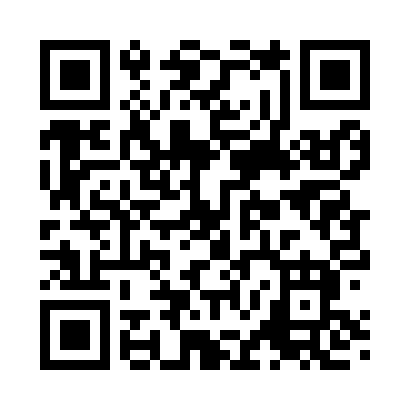 Prayer times for Coupon, Pennsylvania, USAWed 1 May 2024 - Fri 31 May 2024High Latitude Method: Angle Based RulePrayer Calculation Method: Islamic Society of North AmericaAsar Calculation Method: ShafiPrayer times provided by https://www.salahtimes.comDateDayFajrSunriseDhuhrAsrMaghribIsha1Wed4:476:121:115:028:109:362Thu4:466:111:115:038:119:373Fri4:446:101:115:038:139:384Sat4:436:091:115:038:149:405Sun4:416:071:115:038:159:416Mon4:406:061:115:048:169:437Tue4:386:051:115:048:179:448Wed4:376:041:115:048:189:459Thu4:356:031:105:058:199:4710Fri4:346:021:105:058:209:4811Sat4:326:011:105:058:219:4912Sun4:316:001:105:058:229:5113Mon4:295:591:105:068:239:5214Tue4:285:581:105:068:239:5415Wed4:275:571:105:068:249:5516Thu4:255:561:105:068:259:5617Fri4:245:551:105:078:269:5818Sat4:235:541:115:078:279:5919Sun4:225:531:115:078:2810:0020Mon4:205:531:115:088:2910:0121Tue4:195:521:115:088:3010:0322Wed4:185:511:115:088:3110:0423Thu4:175:501:115:088:3210:0524Fri4:165:501:115:098:3310:0625Sat4:155:491:115:098:3310:0826Sun4:145:481:115:098:3410:0927Mon4:135:481:115:098:3510:1028Tue4:125:471:115:108:3610:1129Wed4:115:471:125:108:3710:1230Thu4:115:461:125:108:3710:1331Fri4:105:461:125:118:3810:14